Pour complément d’informations à cette fiche réflexe, vous pouvez consulter le guide national pour les établissements sociaux et médico-sociaux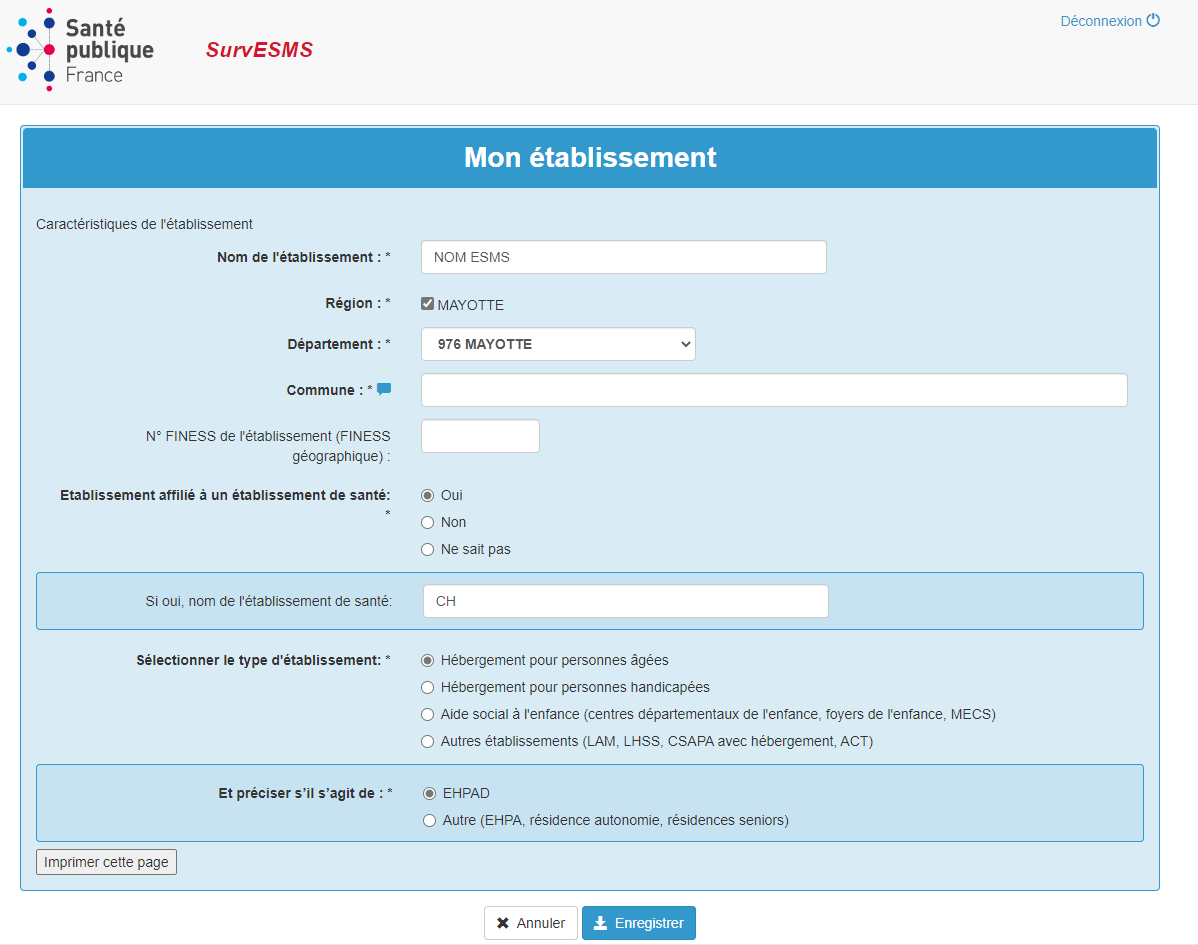 Votre type de structure : Quand vous sélectionnerez le type d’établissement, il faudra préciser s’il s’agit :Pour les hébergements pour personnes âgées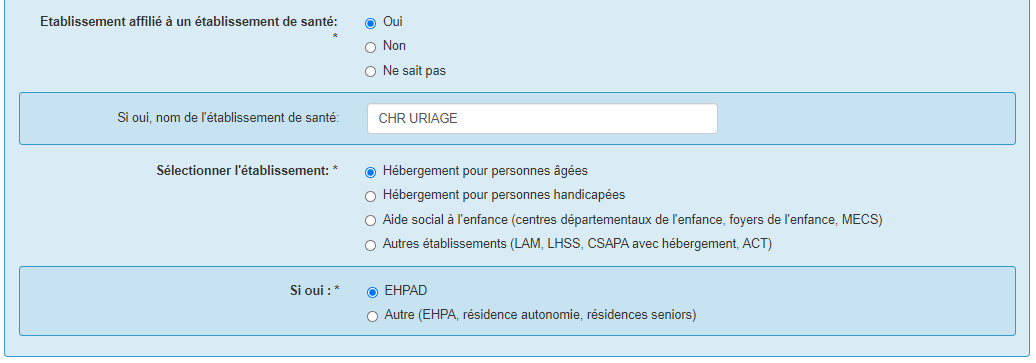 Pour les hébergements pour personnes handicapées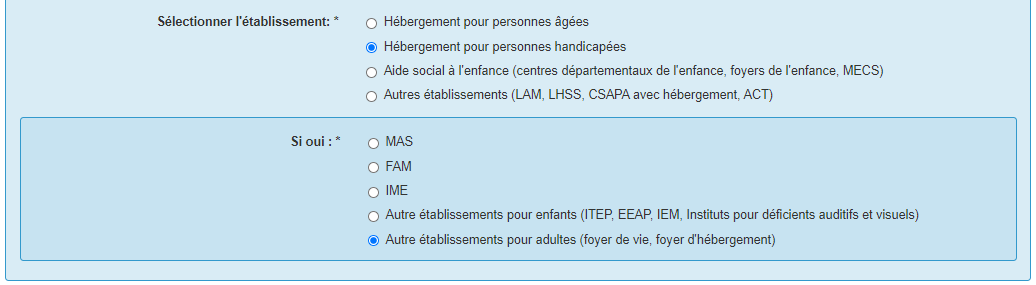 N’oubliez pas d’enregistrer le questionnaire à l’aide du bouton « Enregistrer » en bas du questionnaire. Vous serez alors redirigé sur la page d’accueil, il n'y aura pas de message de confirmation comme quoi vos données ont bien été transmises.Vous avez la possibilité d’annuler la saisie de la fiche en utilisant le bouton « Annuler » en bas du questionnaire (cela annule la saisie de toute la fiche).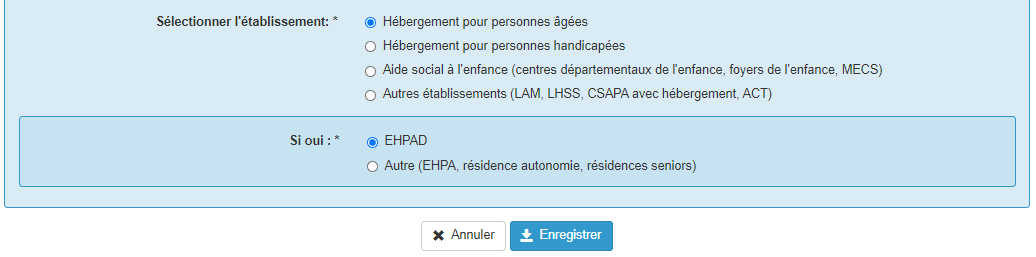 Pour toutes questions, en cas de difficultés pour vous connecter au portail ou pour déclarer les mises à jour et/ou la clôture, ou pour toute question sur la gestion de l’épisode. : covid-esms@santepubliquefrance.fr Sur la page d’Accueil, Cliquez sur « Mon établissement ».Renseignez le questionnaire OU vérifiez les informations déjà renseignées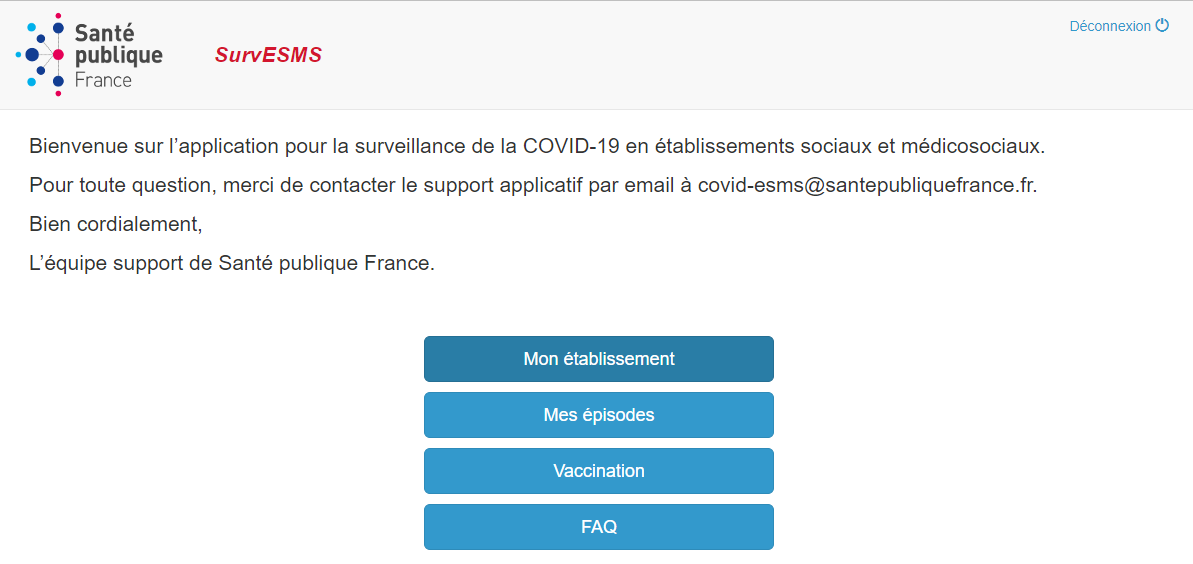 